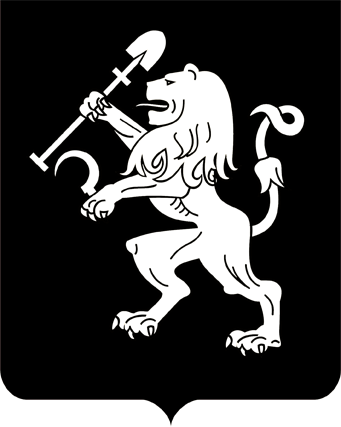 АДМИНИСТРАЦИЯ ГОРОДА КРАСНОЯРСКАПОСТАНОВЛЕНИЕО приватизации нежилого помещения по ул. 9 Января,д. 23, пом. 67В соответствии с Федеральным законом от 21.12.2001 № 178-ФЗ «О приватизации государственного и муниципального имущества»,           решением Красноярского городского Совета от 21.12.2004 № 4-69         «О порядке и условиях приватизации муниципального имущества в городе Красноярске», решением Красноярского городского Совета депутатов от 11.10.2016 № 15-185 «Об утверждении прогнозного плана      (программы) приватизации муниципального имущества города Красноярска на 2017–2019 годы», распоряжением администрации города                   от 25.10.2016 № 324-р «Об утверждении Регламента взаимодействия   органов администрации города при организации и проведении торгов  по приватизации муниципального имущества», руководствуясь ст. 41, 58, 59 Устава города Красноярска,ПОСТАНОВЛЯЮ:1. Признать утратившим силу постановление администрации      города от 28.03.2017 № 195 «О приватизации нежилого помещения               по ул. 9 Января, д. 23, пом. 67».2. Приватизировать нежилое помещение общей площадью                179,3 кв. м, расположенное по адресу: г. Красноярск, ул. 9 Января, д. 23,   пом. 67, путем продажи на аукционе с открытой формой подачи предложений о цене.3. Установить начальную цену продажи нежилого помещения                 на основании отчета независимого оценщика в размере 3 205 000 (три миллиона двести пять тысяч) рублей, в том числе НДС.4. Установить шаг аукциона в размере 5 процентов от начальной цены продажи нежилого помещения.5. Департаменту муниципального имущества и земельных отношений администрации города разместить настоящее постановление                на официальном сайте администрации города, а также на официальном сайте Российской Федерации для размещения информации о проведении торгов, определенном Правительством Российской Федерации.6. Департаменту муниципального заказа администрации города разместить информационное сообщение о продаже помещения на официальном сайте администрации города, а также на официальном сайте Российской Федерации для размещения информации о проведении торгов, определенном Правительством Российской Федерации.7. Контроль за исполнением настоящего постановления возложить на исполняющего обязанности заместителя Главы города – руководителя департамента муниципального имущества и земельных отношений Несанова М.М.Глава города								  Э.Ш. Акбулатов13.09.2017№ 585